GUVERNUL ROMÂNIEI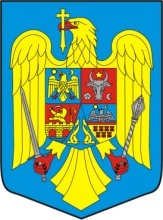 O R D I NNr…………../………….2018privind modificarea și completarea Ordinului ministrului mediului, apelor și pădurilor nr. 2.222/2016 privind aprobarea Regulamentului de atestare a producătorilor din industria mobileiAvând în vedere Referatul de aprobare nr.  ……….   din  iunie 2018 al Direcţiei politici şi strategii în silvicultură, în temeiul art. 58 din Regulamentul de valorificare a masei lemnoase din fondul forestier proprietate publică, aprobat prin Hotărârea Guvernului nr. 715/2017, precum şi ale art. 13 alin. (5) din Hotărârea Guvernului nr. 20/2017 privind organizarea şi funcţionarea Ministerului Apelor şi Pădurilor, cu modificările şi completările ulterioare,ministrul apelor şi pădurilor emite următorul O R D I N:	Art. I. - Regulamentul de atestare a producătorilor din industria mobilei aprobat prin Ordinul ministrului mediului, apelor și pădurilor nr. 2.222/2016,  publicat în Monitorul Oficial al României, Partea I, nr. 951 din 25 noiembrie 2016,  se modifică și se completează, după cum urmează:          1.   La articolul 12 alineatele (3) si (4) se modifică și vor avea următorul cuprins:		”(3) APMR asigură, în condiţiile legii, susţinerea financiară şi spaţiul pentru desfăşurarea activităţii Comisiei, în baza încasărilor din tarifele de atestare/reatestare.              (4)	Tarifele de atestare/reatestare se fundamentează de APMR, se aprobă prin votul majorităţii membrilor Comisiei în următoarea şedinţă şi se modifică anual, în funcţie de indicele de inflaţie din anul anterior.”		2.  La articolul 13 alineatul (1) litera h) se modifică și va avea următorul cuprins:		” h) Declarație pe proprie răspundere a administratorului cu privire la volumul mediu anual de lemn fasonat prelucrat în instalații proprii în ultimii 3 ani conform modelului prevăzut în Anexa nr. 1 la prezentul ordin.”	3.  La articolul 13 alineatul (1), după litera k) se introduc două noi litere, lit. l) și lit. m), cu următorul cuprins:	  ” l) Certificat constatator de la Registrul Comerţului -format extins;		m) Nomenclatorul de produse realizate şi imagini ale acestora; ”	4.	La articolul 13 alineatul (2) se modifică și va avea următorul cuprins:		”(2) Personalul de specialitate angajat în cadrul persoanelor juridice poate fi: tâmplar, maistru, technician, subinginer, inginer în domeniul prelucrărilor fizico-mecanice a lemnului.”	5.	La articolul 15 aliniatul (1) literele a) și b) se modifică și vor avea următorul cuprins: 		”a) deţinerea de utilaje specifice necesare prelucrării buştenilor în cherestea şi a materialelor lemnoase în piese de mobilier; volumul maxim de lemn fasonat care poate fi prelucrat se stabileşte conform specificaţiilor tehnice aferente fiecărui utilaj, cu luarea în considerare a gradului de uzură a fiecărui utilaj specific comunicat de către deţinător;		b) volumul mediu anual de lemn rotund necesar producerii de piese de mobilier, calculat în baza volumului prelucrat în instalaţii proprii şi a randamentului mediu calculat pentru ultimii 3 ani.”            6. Anexa nr. 1 la prezentul ordin va fi anexa nr. 8 la Regulament.         7. Anexa nr. 2 la prezentul ordin înlocuiește anexa nr. 4 la Regulament. Art. II. -  Prezentul ordin se publică în Monitorul Oficial al României, Partea I.MINISTRU Ioan DENEȘ                                                            Anexa nr. 1                                                  la ordinul ministerului apelor și pădurilor nr. ………./……06.2018Societatea comercială…………………DECLARAŢIE                                                               pe proprie răspundereSubsemnata/ul……………………………………………………………………..în calitate de Reprezentat legal al SC………………….CNP-	, cu domiciliul în		, identificat cu CI, seria…………Nr……………., eliberat la data de …………………de către ……………………Declar pe propria răspundere cunoscând prevederile legale privind falsul în declaraţii respective cele prevăzute în art. 326 Cod Penal, că volumul mediu anual de lemn fasonat prelucrat în instalaţiile proprii în ultimii 3 ani este de ………………………mc. din care:-…………….. metri cubi pentru producţia de mobilă, defalcat pe ani astfel:Anul…………..-…………mc, din care pentru mobilă ……………mc.Anul…………..-…………mc, din care pentru mobilă ……………mc.Anul…………..-…………mc, din care pentru mobilă ……………mc.Anul…………..-…………mc, din care pentru mobilă ……………mc.Dau prezenta declaraţie spre a servi la întocmirea documentaţiei privind obţinerea de către societatea……………………………………………….	, a certificatului de atestare ca producător de mobilă.REPREZENTANT LEGAL ALSC………………….	                                                                                                    Anexa nr. 2                                                          la ordinul ministerului apelor și pădurilor nr. ………./………..06.2018Persoana juridică ....................(denumire, telefon, fax)Nr. ........ din ...........CERERE DE ATESTARE/REATESTARENr. ........ din .........Subscrisa, .....(denumirea persoanei juridice şi forma juridică).........., cu sediul în ...(localitatea, judeţul, strada nr. etc.)..., telefon ......, înfiinţată prin ...........................................................(tip, nr. , data emiterii) şi înregistrată la Oficiul Registrului Comerţului ...... la nr. ....., solicit eliberarea certificatului de atestare ca producător din industria mobilei.În susţinerea prezentei cereri declar pe propria răspundere următoarele elemente cu privire la situaţia actuală a societăţii:1. Date generale:– actul constitutiv, statutul, contractul de asociere ....................;– vechimea în activitatea de industrializare a lemnului .............. ani;– codul fiscal ...........................................................;– capitalul social subscris ........... - banca ...........................2. Obiectul de activitate principal ............., secundar ...............3. Numărul total de salariaţi ............, din care:a)personal de specialitate în domeniul prelucrării lemnului fasonat sau fabricării mobilei:– ingineri ............;– subingineri .........;– tehnicieni ..........;– maiştri .............;b)alte categorii de personal .......... .4. Utilaje proprii specifice activităţii de fabricare a mobilei:– .........................;– .........................;– ........................ .5. Necesarul de lemn fasonat pentru fabricarea de mobilă.Anexez la prezenta cerere documentele prevăzute de art. 13 din Regulamentul de atestare a producătorilor din industria mobilei.Semnătura autorizată şi ştampila................................